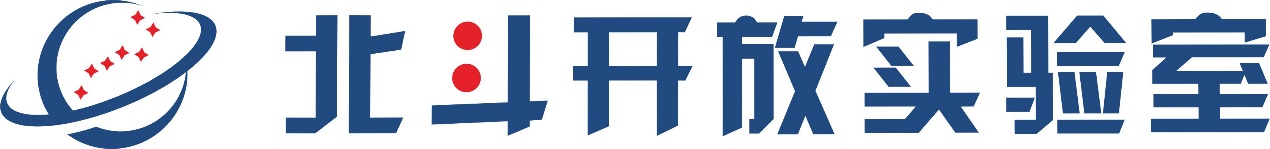 北斗微小课题申请书北斗开放实验室课题注：1. 申请书封面“课题类别”填技能实践类或应用研究类，“课题子类”对应附件2中技能实践类或应用研究类下属课题清单填写；    2. 请将成绩单、荣誉证书、专利证书、学历证书等相关证明材料清单及材料复印件附后。课题类别： 课题子类：申 请 人：所在学校：指导老师：申请日期：姓  名性  别性  别照片照片照片照片政治面貌民  族民  族照片照片照片照片联系电话电子邮箱电子邮箱照片照片照片照片学习经历（从本科起）起止年月起止年月学校学校院系院系院系专业专业专业学位学位学位导师导师学习经历（从本科起）学习经历（从本科起）学习经历（从本科起）实习或工作经历起止年月起止年月单位单位单位单位部门部门部门部门部门部门职务职务职务实习或工作经历实习或工作经历参与科研项目经历起止年月起止年月项目名称项目名称项目名称项目名称项目来源项目来源项目来源项目来源项目来源项目来源主要贡献主要贡献主要贡献参与科研项目经历参与科研项目经历发表的有代表性论文（包括已被录用、待发表的论文）发表时间发表时间论文题目论文题目论文题目论文题目刊物名称刊物名称刊物名称刊物名称刊物名称刊物名称收录情况收录情况收录情况发表的有代表性论文（包括已被录用、待发表的论文）发表的有代表性论文（包括已被录用、待发表的论文）发表的有代表性论文（包括已被录用、待发表的论文）出版的有代表性的专著出版时间出版时间论著名称论著名称论著名称论著名称是否独著是否独著出版社出版社出版社出版社出版社出版社合著排名出版的有代表性的专著出版的有代表性的专著获专利情况受理（授权）时间受理（授权）时间名称名称名称名称名称名称类型类型类型类型类型类型排名获专利情况获专利情况获得科研奖励或基金资助情况获得时间获得时间项目名称项目名称项目名称项目名称项目名称项目名称项目名称奖励或资助名称奖励或资助名称奖励或资助名称奖励或资助名称奖励或资助名称奖励或资助名称获得科研奖励或基金资助情况获得科研奖励或基金资助情况获得科研奖励或基金资助情况其他荣誉或成果获得时间获得时间荣誉或成果荣誉或成果荣誉或成果荣誉或成果荣誉或成果荣誉或成果荣誉或成果荣誉或成果荣誉或成果荣誉或成果荣誉或成果荣誉或成果荣誉或成果其他荣誉或成果其他荣誉或成果其他荣誉或成果其他荣誉或成果其他荣誉或成果自我评价承  诺我保证填报内容真实、准确。如果获得资助，我将认真履行职责，严格遵守北斗开放实验室的有关规定，切实保证研究工作时间，认真开展研究工作，按时报送有关材料，若填报失实和违反规定，本人将承担全部责任。             申请人签字：                                      年    月     日承  诺我保证填报内容真实、准确。如果获得资助，我将认真履行职责，严格遵守北斗开放实验室的有关规定，切实保证研究工作时间，认真开展研究工作，按时报送有关材料，若填报失实和违反规定，本人将承担全部责任。             申请人签字：                                      年    月     日承  诺我保证填报内容真实、准确。如果获得资助，我将认真履行职责，严格遵守北斗开放实验室的有关规定，切实保证研究工作时间，认真开展研究工作，按时报送有关材料，若填报失实和违反规定，本人将承担全部责任。             申请人签字：                                      年    月     日承  诺我保证填报内容真实、准确。如果获得资助，我将认真履行职责，严格遵守北斗开放实验室的有关规定，切实保证研究工作时间，认真开展研究工作，按时报送有关材料，若填报失实和违反规定，本人将承担全部责任。             申请人签字：                                      年    月     日承  诺我保证填报内容真实、准确。如果获得资助，我将认真履行职责，严格遵守北斗开放实验室的有关规定，切实保证研究工作时间，认真开展研究工作，按时报送有关材料，若填报失实和违反规定，本人将承担全部责任。             申请人签字：                                      年    月     日承  诺我保证填报内容真实、准确。如果获得资助，我将认真履行职责，严格遵守北斗开放实验室的有关规定，切实保证研究工作时间，认真开展研究工作，按时报送有关材料，若填报失实和违反规定，本人将承担全部责任。             申请人签字：                                      年    月     日承  诺我保证填报内容真实、准确。如果获得资助，我将认真履行职责，严格遵守北斗开放实验室的有关规定，切实保证研究工作时间，认真开展研究工作，按时报送有关材料，若填报失实和违反规定，本人将承担全部责任。             申请人签字：                                      年    月     日承  诺我保证填报内容真实、准确。如果获得资助，我将认真履行职责，严格遵守北斗开放实验室的有关规定，切实保证研究工作时间，认真开展研究工作，按时报送有关材料，若填报失实和违反规定，本人将承担全部责任。             申请人签字：                                      年    月     日承  诺我保证填报内容真实、准确。如果获得资助，我将认真履行职责，严格遵守北斗开放实验室的有关规定，切实保证研究工作时间，认真开展研究工作，按时报送有关材料，若填报失实和违反规定，本人将承担全部责任。             申请人签字：                                      年    月     日承  诺我保证填报内容真实、准确。如果获得资助，我将认真履行职责，严格遵守北斗开放实验室的有关规定，切实保证研究工作时间，认真开展研究工作，按时报送有关材料，若填报失实和违反规定，本人将承担全部责任。             申请人签字：                                      年    月     日承  诺我保证填报内容真实、准确。如果获得资助，我将认真履行职责，严格遵守北斗开放实验室的有关规定，切实保证研究工作时间，认真开展研究工作，按时报送有关材料，若填报失实和违反规定，本人将承担全部责任。             申请人签字：                                      年    月     日承  诺我保证填报内容真实、准确。如果获得资助，我将认真履行职责，严格遵守北斗开放实验室的有关规定，切实保证研究工作时间，认真开展研究工作，按时报送有关材料，若填报失实和违反规定，本人将承担全部责任。             申请人签字：                                      年    月     日承  诺我保证填报内容真实、准确。如果获得资助，我将认真履行职责，严格遵守北斗开放实验室的有关规定，切实保证研究工作时间，认真开展研究工作，按时报送有关材料，若填报失实和违反规定，本人将承担全部责任。             申请人签字：                                      年    月     日承  诺我保证填报内容真实、准确。如果获得资助，我将认真履行职责，严格遵守北斗开放实验室的有关规定，切实保证研究工作时间，认真开展研究工作，按时报送有关材料，若填报失实和违反规定，本人将承担全部责任。             申请人签字：                                      年    月     日承  诺我保证填报内容真实、准确。如果获得资助，我将认真履行职责，严格遵守北斗开放实验室的有关规定，切实保证研究工作时间，认真开展研究工作，按时报送有关材料，若填报失实和违反规定，本人将承担全部责任。             申请人签字：                                      年    月     日承  诺我保证填报内容真实、准确。如果获得资助，我将认真履行职责，严格遵守北斗开放实验室的有关规定，切实保证研究工作时间，认真开展研究工作，按时报送有关材料，若填报失实和违反规定，本人将承担全部责任。             申请人签字：                                      年    月     日申请人所属单位指导老师意见申请人所属单位指导老师意见                                 签字：  年     月     日                                 签字：  年     月     日                                 签字：  年     月     日                                 签字：  年     月     日                                 签字：  年     月     日                                 签字：  年     月     日                                 签字：  年     月     日                                 签字：  年     月     日                                 签字：  年     月     日                                 签字：  年     月     日                                 签字：  年     月     日                                 签字：  年     月     日                                 签字：  年     月     日                                 签字：  年     月     日申请人所属单位意见申请人所属单位意见          单位负责人签字：                              （盖章）  年     月     日          单位负责人签字：                              （盖章）  年     月     日          单位负责人签字：                              （盖章）  年     月     日          单位负责人签字：                              （盖章）  年     月     日          单位负责人签字：                              （盖章）  年     月     日          单位负责人签字：                              （盖章）  年     月     日          单位负责人签字：                              （盖章）  年     月     日          单位负责人签字：                              （盖章）  年     月     日          单位负责人签字：                              （盖章）  年     月     日          单位负责人签字：                              （盖章）  年     月     日          单位负责人签字：                              （盖章）  年     月     日          单位负责人签字：                              （盖章）  年     月     日          单位负责人签字：                              （盖章）  年     月     日          单位负责人签字：                              （盖章）  年     月     日